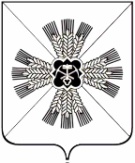 Российская федерацияКемеровская областьПромышленновский муниципальный районАдминистрация Промышленновского муниципального районаПОСТАНОВЛЕНИЕОт 26.09.2012 1495-пО внесение изменения в постановление администрации Промышленновского муниципального района от 06.09.2011г. 43 «Об утверждении долгосрочной целевой программы «Грантовая поддержка учреждений и работников социальной сферы Промышленновского района на 2012-2015 годы»В соответствии с постановлением администрации Промышленновского муниципального района «Об утверждении порядка разработки, утверждении и реализации долгосрочных целевых программ, реализуемых за счет средств районного бюджета от 31.08.2011 г. 1189-п, администрация Промышленновского муниципального района постановляет:Внести в постановление администрации Промышленновского муниципального района от 06.09.2011г. 43 «Об утверждении долгосрочной целевой программы «Грантовая поддержка учреждений и работников социальной сферы Промышленновского района на 2012-2014 годы» В заголовке и пункте 1 постановления цифры «2014» заменить цифрами «2015»;Утвердить долгосрочную целевую программу «Грантовая поддержка учреждений и работников социальной сферы Промышленновского района» на 2010-2014 годы, в новой редакции, согласно приложению.Внести указанную программу на утверждение объема финансирования в Промышленновский районный Совет народных депутатов.Постановление вступает в силу с 01.01.2013 г. и подлежит официальному обнародованию на сайте администрации Промышленновского муниципального района.Контроль за исполнением настоящего постановления возложить на заместителя Главы района по социальным вопросам – Антокина В.Д.Глава района А.И. ШмидтПриложение1к постановлению администрацииПромышленновского муниципального районаот 26.09.2012 1496-пДолгосрочная целевая ПРОГРАММА «Грантовая поддержка учреждений социальной сферы Промышленновского района на 2012 -2015 годы»пгт.Промышленная,2012Паспорт ПрограммыХарактеристика проблемыОбразование Одним из эффективных направлений развития системы образования стала реализация приоритетного национального проекта «Образование».Главной целью проекта является достижение положительных системных эффектов, касающихся образования в целом, за счет оказания на него стимулирующего воздействия, выражающегося в форме государственной материальной поддержки лидеров образования.За годы реализации проекта «Образование» 12 педагогов района стали победителями федерального конкурса «Лучший учитель», 5- регионального этапа конкурса. Общая сумма грантов составила 1 млн.450 тыс.рублей. Победителем федерального конкурса лучших образовательных учреждений стала Заринская школа, выиграв грант в размере 1млн.рублей. Школа №56 победила в конкурсе лучших образовательных учреждений Кемеровской области, став обладателем гранта – 1млн.рублей. Три школы район стали победителями муниципального конкурса, выиграв гранты по 100 тыс.рублей.Таким образом, общая грантовая поддержка лидеров образования за время реализации национального проекта в сфере образования составила более 3 млн рублей.Грантовая поддержка образовательных учреждений и педагогических работников существенно увеличивает потенциал развития муниципальной системы образования, которая выражается в:Повышении заинтересованности работников образования в достижении высоких результатов;Повышении профессионального мастерства педагогов;Обновлении технологий обучения и воспитания;Модернизации материально – технической базы образовательных учреждений.Таким образом, грантовая поддержка существенно влияет на образовательную систему.Несмотря на достигнутые в предыдущие годы позитивные результаты, в системе образования Промышленновского района существует ряд проблем и рисков, к которым относятся:несоответствие качества образования современным требованиям;несоответствие ресурсного обеспечения образовательных учреждений (современным учебно-лабораторным, учебно-наглядным оборудованием, компьютерной техникой, учебниками и учебными пособиями) современным требованиям, несоответствие между реальной обеспеченностью образовательных учреждений системами безопасности (система видеонаблюдения, оповещения людей о пожаре, громкоговорящей связи) и современными нормативными требованиями пожарной и антитеррористической безопасности;недостаточные условия для реализации профессиональной активности работников образовательных учреждений.Для решения существующих проблем и последовательного развития системы образования в Промышленновском районе разработаны мероприятия по грантовой поддержке образовательных учреждений и педагогов Промышленновского района на 2011 -2015 годы, которые представляют возможность совершенствования системы образования Промышленновского района посредством выявления и стимулирования лучших образовательных учреждений. КультураРеализация приоритетного регионального национального проекта «Культура» предоставляет учреждениям культуры дополнительные возможности для дальнейшей их модернизации, развития творческого потенциала, являющихся главными факторами в повышении качества предоставляемых культурных услуг населению и расширению их спектра.Одним их основных направлений проекта является грантовая поддержка учреждений, лучших творческих коллективов, одаренных детей, специалистов культуры, что в свою очередь в целом существенно влияет на развитие сферы культуры в муниципальном районе. Благодаря грантовой поддержке улучшили материально- техническую базу:районный историко- краеведческий музей (грант за 1 место в областном конкурсе составил 100тыс. руб) компьютеризировал учреждение;районный Дворец культуры (грант за 3 место в областном конкурсе составил 150 тыс. руб) приобрел комплект дискотечной аппаратуры;самодеятельный «народный» коллектив оркестр духовых инструментов (грант за 1 место в областном конкурсе составил 200тыс. руб) приобрел духовые инструменты.В рамках реализации проекта « Культура» грантовая поддержка получила развитие и в муниципальном районе. Ежегодного на эти цели направляется свыше 200 тыс. руб. Грантами Главы района отмечаются лучшие работники культуры, учреждения досугового типа, библиотеки, одаренные дети. Как показала практика, грантовая поддержка способствует развитию мотивации у руководителей учреждений культуры, специалистов к повышению их профессионального мастерства, позволяет повышать уровень научно –методического сопровождения, модернизировать материально- техническую базу, поощрять одаренных детей.Вышеуказанное способствует сохранению количественного и качественного состава детских и взрослых творческих коллективов, повышению их исполнительского мастерства.Несмотря на позитивную динамику в сфере культуры, которая выражается в неоднократных победах ее работников на конкурсах различного уровня, развитие сети учреждений культуры, охвате населения услугами учреждений культуры, сохраняется ряд проблем. Это недостаточное стимулирование повышения профессионального уровня и творческого мастерства работников культуры, поддержки инновационного подхода к деятельности; выявление и поощрение лучших работников культуры, повышение их конкурентоспособности; развитие и улучшение условий для формирования и удовлетворения культурных запросов и духовных потребностей населения района.На решение этих проблем направлены мероприятия по грантовой поддержке работников культуры Промышленновского муниципального района на 2011-2015гг.ЗдравоохранениеВ приоритетном национальном проекте «Здоровье» обозначены главные цель функционирования системы образования. Этот рост качества жизни,укрепления здоровья, увеличение продолжительности жизни людей. Для реализации целей существенно увеличилось материально-техническое обеспечение учреждений здравоохранения. Однако материальное стимулирование лучших образцов медицинской деятельности – врачей, медицинских сестер учреждений остается нерешенным.В МБУЗ «ЦРБ Промышленновского района» существует традиция проведения конкурсов для среднего звена медицинских работников. Так, за последние три года были проведены конкурсы на темы: «Лучший фельдшер ФАПа», «Профессия добрых сердец», «Самая обаятельная и привлекательная», «Лучший фельдшер ССМП», где победители были поощрены денежными премиями за счет средств администрации Промышленновского района и МБУЗ «ЦРБ Промышленновского района». Такую практику необходимо внедрять для подъема престижа медицинской профессии.Для решения существующих кадровых проблем, а также стимулирования работников здравоохранения разработаны мероприятия по грантовой поддержке медицинских учреждений и работников Промышленновского района на 2012 -2015 годы.Приложение 1к долгосрочной целевой программе«Грантовая поддержка учрежденийсоциальной сферыПромышленновского района на 2012 -2015 годы»Финансирование программыПриложение 2к долгосрочной целевой программе«Грантовая поддержка учрежденийсоциальной сферы Промышленновского района на 2012 -2015 годы»Программные мероприятияПриложение 5к долгосрочной целевой программе «Грантовая поддержка учреждений социальной сферыПромышленновского района на 2012 -2015 годы»Оценка эффективности реализации ПрограммыЭффективность реализации Программы оценивается с помощью индикаторов Программы:Организация управления Программой и контроль за ходом её реализацииУправление Программой осуществляют заказчик и разработчик Программы.Контроль за реализацией Программы осуществляют заказчик Программы, Глава Промышленновского района.Управления образования, культуры и здравоохранения ежеквартально (не позднее 15-го числа месяца, следующего за отчетным кварталом) представляет заказчику Программы, финансовому управлению Промышленновского района отчет о ходе реализации Программы по форме, утвержденной Коллегией администрации Промышленновского муниципального района. Наименование Программы«Долгосрочная целевая ПРОГРАММА «Грантовая поддержка учреждений социальной сферы Промышленновского района на 2012 -2015 годы»Дата принятия ПрограммыПостановление администрации Промышленновского района от «06» сентября 2011г. №32Муниципальный заказчик Программыадминистрация Промышленновского муниципального районаДиректор ПрограммыЗаместитель Главы района по социальным вопросамОсновной разработчик ПрограммыУправление образования администрации Промышленновского муниципального района, Муниципальное бюджетное учреждение здравоохранения «Центральная районная больница Промышленновского района»;Управление культуры, молодежной политики, спорта и туризма администрации Промышленновского муниципального районаЦели Программы Основная цель Программы – дальнейшее развитие и совершенствование социальной сферы Промышленновском районеЗадачи Программы- выявление творчески и эффективно работающих коллективов и работников учреждений образования, культуры и здравоохранения Промышленновского района (далее – учреждения);-	распространение успешного опыта работы коллективов и работников;- публичное признание вклада учреждений и работников в развитие района;-	привлечение внимания к учреждениям социальной сферы общественности, родителей, представителей бизнес-сообщества.Сроки реализации Программы2012 – 2015 годыОсновные мероприятия Программы1.Организация взаимодействия государственных органов власти, органов местного самоуправления Промышленновского района, общественных и религиозных объединений, родительской общественности бизнес сообщества в деле совершенствования социальной сферы района.2. Организационно-методическое обеспечение деятельности по выявлению лучших образцов в социальной сфере.3.Организационно-пропагандистская деятельность по проблемам образования, культуры и здравоохранения повышения его качества.4.Мониторинг, обобщение опыта и обеспечение гласности результатов конкурсного отбора лучших учреждений и работников социальной сферы района.Основные исполнители ПрограммыУправление образования администрации Промышленновского муниципального района, Муниципальное бюджетное учреждение здравоохранения «Центральная районная больница Промышленновского района»;Управление культуры, молодежной политики, спорта и туризма администрации Промышленновского муниципального районаОбъемы и источники финансированияСредства районного бюджета Промышленновского муниципального района, иные источники, не запрещенные законодательством (организации, спонсорская поддержка).Всего по Программе: 2012 – 2015 годы – 3 602 100рублей.. – 722,1руб.. – 960 тыс.руб.. - 960 тыс.руб.2015г. – 960тыс.руб.Ожидаемые результатыВ результате реализации:Мероприятий «Грантовая поддержка образовательных учреждений и педагогов Промышленновского района на 2012 -2015 годы» ожидается:1.Повышение качества образования по сравнению с 2011 годом – на 20%;2.Сдача ЕГЭ выпускниками ОУ – 98%;Мероприятий «Грантовая поддержка медицинских учреждений и работников Промышленновского района на 2012 -2015 годы»Обеспечение МБУЗ «ЦРБ Промышленновского района» медицинскими кадрами до 95% по сравнению с 2011 годом;Улучшение показателей здоровья населения на 20% по сравнению с 2011 годом.Мероприятий «Грантовая поддержка работников культуры Промышленновского муниципального района» на 2012-2015гг1. Повышение качества и результативности услуг культуры;2. Увеличение позитивного социального эффекта в сфере культурной жизни района.Организация контроля за выполнением ПрограммыКонтроль за выполнением Программы осуществляют: заказчик и разработчик Программы, органы местного самоуправления Промышленновского района.Финансирование программыНаименование мероприятийПлановый периодВсего, тыс.рубРайонный бюджет, всего, тыс.рубВсего по Программе на 2012 – 2015 годы2012- 20153 602,1.3 602,1.1 В том числе:«Грантовая поддержка образовательных учреждений и педагогов Промышленновского района на 2012 -2015 годы»2012427,1427,11 В том числе:«Грантовая поддержка образовательных учреждений и педагогов Промышленновского района на 2012 -2015 годы»20136506501 В том числе:«Грантовая поддержка образовательных учреждений и педагогов Промышленновского района на 2012 -2015 годы»20146506501 В том числе:«Грантовая поддержка образовательных учреждений и педагогов Промышленновского района на 2012 -2015 годы»20156506502«Грантовая поддержка медицинских учрежде-ний и работников Промышленновского района на 2012 -2014 годы»201285852«Грантовая поддержка медицинских учрежде-ний и работников Промышленновского района на 2012 -2014 годы»20131001002«Грантовая поддержка медицинских учрежде-ний и работников Промышленновского района на 2012 -2014 годы»20141001002«Грантовая поддержка медицинских учрежде-ний и работников Промышленновского района на 2012 -2014 годы»20151001003«Грантовая поддержка работников культуры Промышленновского муниципального района» на 2012-2014гг20122102103«Грантовая поддержка работников культуры Промышленновского муниципального района» на 2012-2014гг20132102103«Грантовая поддержка работников культуры Промышленновского муниципального района» на 2012-2014гг20142102103«Грантовая поддержка работников культуры Промышленновского муниципального района» на 2012-2014гг2015210210  п/пНаименование мероприятияИсполнителиСрок исполненияИсточники финансирования«Грантовая поддержка образовательных учреждений и педагогов Промышленновского района на 2012 -2015 годы»«Грантовая поддержка образовательных учреждений и педагогов Промышленновского района на 2012 -2015 годы»«Грантовая поддержка образовательных учреждений и педагогов Промышленновского района на 2012 -2015 годы»«Грантовая поддержка образовательных учреждений и педагогов Промышленновского района на 2012 -2015 годы»«Грантовая поддержка образовательных учреждений и педагогов Промышленновского района на 2012 -2015 годы»1Конкурс «Лучшие учителя Промышленновского района»УОЕжегодноМуниципальный бюджет2Конкурс «Лучшие школы Промышленновского района»УОЕжегодноМуниципальный бюджет3Конкурс «Учитель года»УОЕжегодноМуниципальный бюджет4Конкурс «Лесенка успеха»УОЕжегодноМуниципальный бюджет5Конкурс «Детский сад года»УОЕжегодноМуниципальный бюджет6Именная премия им. М.А.АверинаУОЕжегодноМуниципальный бюджетПриложение 3к долгосрочной целевой программе «Грантовая поддержка учреждений социальной сферы Промышленновского района на 2012 -2015 годы»«Грантовая поддержка медицинских учреждений и работников Промышленновского района на 2012 -2015 годы»Приложение 3к долгосрочной целевой программе «Грантовая поддержка учреждений социальной сферы Промышленновского района на 2012 -2015 годы»«Грантовая поддержка медицинских учреждений и работников Промышленновского района на 2012 -2015 годы»Приложение 3к долгосрочной целевой программе «Грантовая поддержка учреждений социальной сферы Промышленновского района на 2012 -2015 годы»«Грантовая поддержка медицинских учреждений и работников Промышленновского района на 2012 -2015 годы»Приложение 3к долгосрочной целевой программе «Грантовая поддержка учреждений социальной сферы Промышленновского района на 2012 -2015 годы»«Грантовая поддержка медицинских учреждений и работников Промышленновского района на 2012 -2015 годы»Приложение 3к долгосрочной целевой программе «Грантовая поддержка учреждений социальной сферы Промышленновского района на 2012 -2015 годы»«Грантовая поддержка медицинских учреждений и работников Промышленновского района на 2012 -2015 годы»1Конкурс «Врач года»МБУЗ «ЦРБ»ЕжегодноМуниципальный бюджет2Грант Главы района на День медицинского работникаМБУЗ «ЦРБЕжегодноМуниципальный бюджет3Конкурс «Лучшая медсестра»МБУЗ «ЦРБЕжегодноМуниципальный бюджетПриложение 4к долгосрочной целевой программе «Грантовая поддержка учреждений социальной сферы Промышленновского района на 2012 -2015 годы»«Грантовая поддержка работников культуры Промышленновского муниципального района на 2012-2015гг.»Приложение 4к долгосрочной целевой программе «Грантовая поддержка учреждений социальной сферы Промышленновского района на 2012 -2015 годы»«Грантовая поддержка работников культуры Промышленновского муниципального района на 2012-2015гг.»Приложение 4к долгосрочной целевой программе «Грантовая поддержка учреждений социальной сферы Промышленновского района на 2012 -2015 годы»«Грантовая поддержка работников культуры Промышленновского муниципального района на 2012-2015гг.»Приложение 4к долгосрочной целевой программе «Грантовая поддержка учреждений социальной сферы Промышленновского района на 2012 -2015 годы»«Грантовая поддержка работников культуры Промышленновского муниципального района на 2012-2015гг.»Приложение 4к долгосрочной целевой программе «Грантовая поддержка учреждений социальной сферы Промышленновского района на 2012 -2015 годы»«Грантовая поддержка работников культуры Промышленновского муниципального района на 2012-2015гг.»1Районный конкурс «Лучший работник культуры года» УКМПСТ Промышленновского районаЕжегодноМуниципальный бюджет2Районный конкурс юных дарований на грант Главы Промышленновского муниципального района УКМПСТ Промышленновского районаЕжегодноМуниципальный бюджет3Районный конкурсе на грант Главы Промышленновского муниципального района лучший творческий коллектив «Успех»УКМПСТ Промышленновского районаЕжегодноМуниципальный бюджет4Районный смотр-конкурс на грант Главы Промышленновского муниципального района «Лучшее клубное учреждение года»УКМПСТ Промышленновского районаЕжегодноМуниципальный бюджет№Мероприятия ИндикаторПоказатель1 «Грантовая поддержка образовательных учреждений и педагогов Промышленновского района на 2012 -2015 годы»Повышение качества образования по сравнению с 2011 годом на 20%;2.Сдача ЕГЭ выпускниками ОУ 50%98%2 «Грантовая поддержка медицинских учреждений и работников Промышленновского района на 2012 -2015годы»Обеспечение МБУЗ «ЦРБ Промышленновского района» медицинскими кадрами; Улучшение показателей здоровья населения 95%На 20% по сравнению с 2011 годом3«Грантовая поддержка работников культуры Промышленновского муниципального района» на 2012-2015гг1. Повышение качества и результативности услуг культуры;2. Увеличение позитивного социального эффекта в сфере культурной жизни района.1.Повышение качества и количества культурных услуг населению на 20%.2.Рост доли населения, участвующего в культурной жизни района на 25%.